REPÚBLICA DE COLOMBIADEPARTAMENTO DE RISARALDAMUNICIPIO DE  BALBOAPARTIDO LIBERAL COLOMBIANOLUZ FRANCY CONTRERAS CARDONACANDIDATA A LA ALCALDIAPERIODO 2012- 2015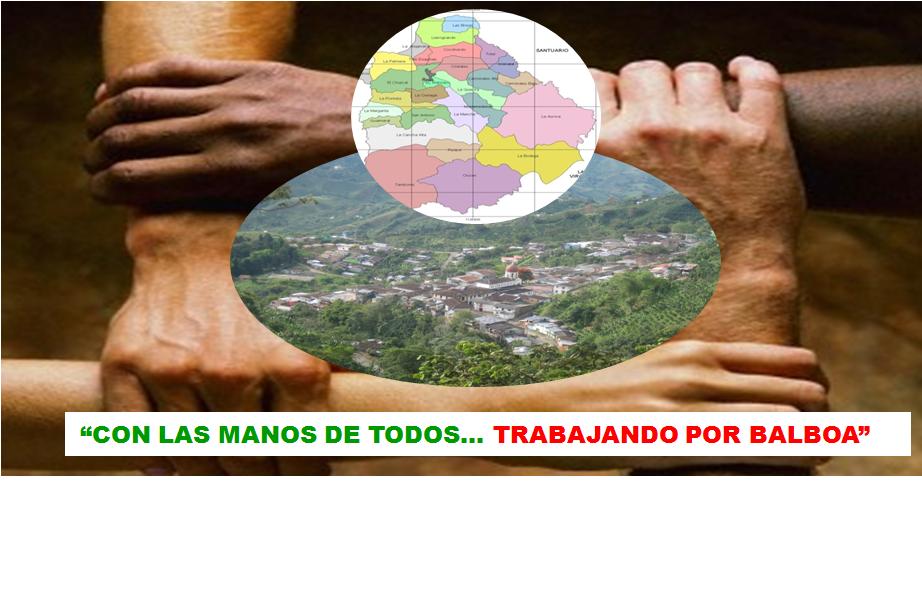 BALBOA JULIO  DE 2011TABLA DE CONTENIDOPRESENTACIÓN.	5INTRODUCCIÓN	6PRESENTACIÓN GENERAL DEL MUNICIPIO DE BALBOA RISARALDA	8LOCALIZACIÓN:	8JURISDICCIÓN TERRITORIAL MUNICIPAL.	8CABECERA MUNICIPAL	9VEREDAS.	9PLATAFORMA IDEOLOGICA	15VISIÓN PROGRAMA DE GOBIERNO.	15VALORES VISIONALES	15PRINCIPIOS VISIONALES	17ESTRUCTURA PROGRAMATICA PROGRAMA DE GOBIERNO.	18EJE ESTRATEGICO I: INTERVINIENDO LO SOCIAL COMO BASE DEL CRECIMIENTO Y DESARROLLO  INTEGRAL DE NUESTRAS COMUNIDADES	18SECTOR: SALUD	18PROGRAMA: La Salud en las manos de todos los Balboenses.	18LINEAS DE ACCIÓN:	18ESTRATEGIA.	19SECTOR: EDUCACIÓN	19PROGRAMA: La educación medio de crecimiento para todos los Balboenses.	19LINEAS DE ACCIÓN:	19ESTRATEGIA.	20SECTOR: DEPORTE Y RECREACIÓN	20PROGRAMA: Todos unidos por el deporte y la recreación.	21LINEAS DE ACCIÓN:	21ESTRATEGIA.	21SECTOR: CULTURA	22PROGRAMA: La cultura en las manos de todos, con identidad Balboense.	22LINEAS DE ACCIÓN:	22ESTRATEGIA.	22SECTOR: VIVIENDA	23PROGRAMA: Trabajando por una vivienda digna para todos los Balboenses	23LINEAS DE ACCIÓN:	23ESTRATEGIA.	23SECTOR: SERVICIOS PÚBLICOS Y SANEAMIENTO BÁSICO	23PROGRAMA: El saneamiento básico y los servicios públicos en las manos de todos los Balboenses.	24LINEAS DE ACCIÓN:	24ESTRATEGIA.	25SECTOR: NIÑES, INFANCIA Y ADOLESCENCIA	25PROGRAMA: Niñez, Infancia y adolescencia una responsabilidad de todos	26LINEAS DE ACCIÓN:	26ESTRATEGIA.	26SECTOR: JUVENTUD	26PROGRAMA: Alternativas de crecimiento y desarrollo para la  juventud de Balboa	27LINEAS DE ACCIÓN:	27ESTRATEGIA.	27SECTOR: POBREZA EXTREMA.	28PROGRAMA: Con las manos de todos, disminuyendo los índices de  pobreza del territorio Balboense.	28LINEAS DE ACCIÓN:	28ESTRATEGIA.	28SECTOR: TERCERA EDAD. (ADULTO MAYOR)	29PROGRAMA: Con dignidad y respecto brindando una mejor atención al adulto mayor	29LINEAS DE ACCIÓN:	29ESTRATEGIA.	29SECTOR: DISCAPACIDAD.	29PROGRAMA: Dándole  la mano al Discapacitado.	30LINEAS DE ACCIÓN:	30ESTRATEGIA.	30SECTOR: DESPLAZADO.	30PROGRAMA: Apoyo  Integral a la población desplazada	30LINEAS DE ACCIÓN:	30ESTRATEGIA.	31EJE ESTRATEGICO II: UNIDOS APORTANDO AL CRECIMIENTO ECONOMICO DESDE LAS FORTALEZAS Y OPORTUNIDADES DEL TERRITORIO	31SECTOR: AGROPECUARIO	31PROGRAMA: Trabajando de la mano por el campo Balboense	32LINEAS DE ACCIÓN:	32ESTRATEGIA.	33SECTOR: COMERCIAL EMPRESARIAL E INDUSTRIAL	33PROGRAMA: Dinaminizando el sector  empresarial, industrial y comercial del municipio	33LINEAS DE ACCIÓN:	33ESTRATEGIA.	34SECTOR: TURISMO	34PROGRAMA: Todos vinculados al desarrollo turístico del municipio Balboense	35LINEAS DE ACCIÓN:	35ESTRATEGIA.	35EJE ESTRATEGICO III: OFRECIENDO  ESPACIOS CON LA INFRAESTRUCTURA ADECUADA GENERANDO VALOR AGREGADO AL DESARROLLO  MUNICIPIO	35SECTOR: VIAS Y TRANSPORTE	36PROGRAMA: Una mejor malla vial municipal para todos los Balboenses.	36LINEAS DE ACCIÓN:	36ESTRATEGIA.	37SECTOR: EQUIPAMIENTO MUNICIPAL	37PROGRAMA: Equipamiento municipal al servicio de Todos los Balboenses.	37LINEAS DE ACCIÓN:	37ESTRATEGIA.	37SECTOR: INFRAESTRUCTURA OTROS SECTORES.	38PROGRAMA: Mejorando y Construyendo obras al servicio de la comunidad	38LINEAS DE ACCIÓN:	38ESTRATEGIA.	38EJE ESTRATEGICO IV: COPARTICIPES EN EL DESARROLLO DEL MUNICIPIO,  TRABAJANDO LA INSTITUCIONALIDAD DE LA MANO CON  LA COMUNIDAD POR LA INVERSIÓN TRANSPARENTE	38SECTOR: DESARROLLO COMUNITARIO	39PROGRAMA: De la mano con la comunidad por el progreso Balboense	39LINEAS DE ACCIÓN:	39ESTRATEGIA.	40SECTOR: DESARROLLO INSTITUCIONAL	40PROGRAMA: Desarrollo institucional enfocado al crecimiento y desarrollo Balboense	40LINEAS DE ACCIÓN:	40ESTRATEGIA:	41SECTOR: SEGURIDAD Y JUSTICIA, CULTURA CIUDADANA	41PROGRAMA: Seguridad y Justicia para una mejor convivencia ciudadana.	41LINEAS DE ACCIÓN:	41ESTRATEGIA.	42SECTOR: PARTICIPACIÓN CIUDADANA EN EL CONTROL Y  LA VEEDURIA	42PROGRAMA: Por un Balboa transparente en la ejecución de los recursos públicos.	42LINEAS DE ACCIÓN:	42ESTRATEGIA.	42EJE ESTRATEGICO V: PROTEGIENDO NUESTRO ENTORNO TOMANDO ACCIONES PERTINENTES AL RESCATE  DEL MEDIO AMBIENTE  CONSOLIDANDO UN TERRITORIO MEJOR	43SECTOR: MEDIO AMBIENTE	43PROGRAMA: Un Medio Ambiente Sano y Sostenible para Balboa	44LINEAS DE ACCIÓN:	44ESTRATEGIA.	45SECTOR: PREVENCIÓN Y ATENCIÓN DE DESASTRES	45PROGRAMA: Trabajando por una mejor  prevención y atención contra el desastre	45LINEAS DE ACCIÓN:	45ESTRATEGIA.	46PRESENTACIÓN.Soy una mujer Balboense con 15 años de experiencia  en el sector público donde he desempeñado diferentes cargos de la Administración Municipal, con vocación y servicio a la comunidad, a través de mi vida pública en las áreas de Control Interno, Contabilidad, Salud, Desarrollo Comunitario, Inspección Municipal, Comisaría de Familia y en el despacho del alcalde he realizado el trabajo con gran compromiso, seriedad, honestidad, transparencia y  carácter,  me dan las bases para afrontar con responsabilidad los rectos  y proyectos que se deben realizar en la parte social, económica, comunitaria, ambiental y de infraestructura en nuestro municipio.Soy garantía, por mi capacidad de trabajo en equipo de que Balboa se  fortalezca en su esquema administrativo y financiero además se necesita la sensibilidad de una mujer para promover acciones más decididas hacia la tercera edad, la familia, adolescencia, la infancia y la mujer. El llamado liberal el 29 de mayo de 2011, de acuerdo a mi propuesta, me da la fuerza para trabajar por Balboa, este es el comienzo y no es nada fácil, tenemos mucho que hacer por las futuras generaciones en todos los campos, ese es mi mayor reto y estoy trabajando arduamente día a día no solo en la campaña para ganar la alcaldía que es nuestro objetivo, sino preparándome para gobernar y abordar temas de vital importancia para nuestro municipioPorque tengo la mejor propuesta para que Balboa se convierta en el polo de desarrollo del departamento, con una labor participativa “CON LAS MANOS DE TODOS… TRABAJANDO POR BALBOA”, Lograremos que nuestro municipio sea una tierra llena de paz y prosperidad.“Con las manos de Todos… Trabajando por Balboa” es mi propuesta política, entendido “con las manos” es utilizar los medios necesarios con  participación, responsabilidad y  comprimo de cada uno de los ciudadanos, enfocados por el Balboa que queremos, “Trabajando”, es un esfuerzo constante del día a día, que nos permitirá ser fuente de cambio, progreso y Desarrollo para el municipio de Balboa. Lo más importante es que con la mano de todos trabajando por Balboa es una propuesta incluyente que deseo se convierta en un sentimiento general, para que con carácter, transparencia, igualdad, administremos y gestionemos eficientemente los recursos necesarios para mejorar la calidad de vida de los Balboenses.Mi Dios le Pague a cada una de las personas que hicieron su aporte de una u otra manera en  la construcción de este programa de gobierno, y a la comunidad de Balboa que Dios nos guie y nos dé la sabiduría para conducir los destinos del Municipio.INTRODUCCIÓNEl programa de gobierno es uno de los instrumentos fundamentales para el fortalecimiento de la democracia y la promoción del desarrollo, por cuanto es el punto de partida de la relación entre quienes aspiran a ser gobernantes y las comunidades. En este sentido, es un instrumento con relevancia política y técnica.En cuanto a la ley 131 de 1994, desarrolla el de  de 1991, la cual en su artículo 3 establece que los candidatos que aspiran ser elegidos popularmente como gobernadores y alcaldes deberán someter a consideración ciudadana un programa de gobierno, el cual hará parte integral de la inscripción ante las autoridades electorales respectivas.El presente documento recoge las diferentes necesidades y requerimientos de la ciudadanía en el territorio Balboense, se tiene parámetros generales del municipio, en cuanto a localización, Jurisdicción territorial, estableciendo los limites, cabecera municipal división político administrativa, características demográficas, indicador de Necesidades Básicas Insatisfechas (NBI), situación económica de acuerdo al sector agropecuario y comercial y la institucionalidad del municipio, situación actual del sector educativo y los diferentes servicios que se vienen prestando, que se viene presentando con la niñez, infancia, adolescencia y la mujer, con el sector salud la situación del E.S.E. Hospital Cristo Rey, planta administrativa y su actual funcionamiento, datos de régimen subsidiado, y los servicios que se prestan en el primer nivel, y también se hace mención a la dirección local de Salud, se tiene un enfoque de los servicios públicos como de agua potable, alcantarillado, y aseo que son prestados por E.S.P. Emilio Gartner Gómez S.A. y así el sector vivienda, vías,  desplazados, seguridad y justicia, y el servicio administrativo brindado por la administración municipal.Se desarrolla una plataforma ideología donde se establece la visión del candidato, los valores visiónales y principios; se establece la estructura programática del programa de gobierno, donde se establecen cinco ejes estratégicos: I. Interviniendo lo social como base del crecimiento y desarrollo integral  de nuestras comunidades, II. Unidos aportando al crecimiento económico desde las fortalezas y oportunidades del territorio, III. Ofreciendo espacios con la infraestructura adecuada generando valor agregado al desarrollo del municipio, IV. Coparticipes en el desarrollo del municipio, trabajando la institucionalidad de la Mano con la comunidad por la inversión transparente, V. Protegiendo nuestro entorno tomando acciones pertinentes al rescate del medio ambiente consolidando un territorio mejor. De acuerdo a estos ejes estratégicos, se establecen los diferentes sectores, acompañado de programas propuestos, con unas líneas de acción que pueden establecerse en proyectos estratégicos, y las estrategias de gestión para alcanzar los recursos  y poder brindar soluciones a las necesidades de la población.La propuesta de programa de gobierno se establece bajo los parámetros de la constitución y la normatividad Colombiana. Por lo tanto el programa de gobierno “CON LAS MANOS DE TODOS…TRABAJANDO POR BALBOA” es una propuesta para todos los Balboenses donde se requiere el esfuerzo, compromiso y trabajo de cada uno de los ciudadanos para poder consolidar el Balboa que queremos.PRESENTACIÓN GENERAL DEL MUNICIPIO DE BALBOA RISARALDALOCALIZACIÓN:El municipio de Balboa, se encuentra localizado a los 47°  de latitud norte 75°  de longitud oeste, aproximadamente a 1.353 msnm, dista de la capital del Departamento Pereira a , del municipio de La Virginia a 19.2  y del municipio de la Celia a . JURISDICCIÓN TERRITORIAL MUNICIPAL.El municipio de Balboa cuenta con una extensión total de  de las cuales 12.030.8 conforman la zona rural y las restantes 24.1 corresponde a la zona urbana. Los límites  del municipio son los siguientes (Ordenanza N° 035 del 24 de Diciembre de 1.975 de la Asamblea Departamental del Risaralda):A. CON EL MUNICIPIO DE SANTUARIO. Partiendo de la desembocadura de la quebrada El Buey al río Totuí, lugar de confluencia de los municipios de Santuario, La Celia y Balboa, junto al camino que viene de la cuchilla de Las Plumas y que continua hacia la escuela Las Brisas. Se sigue por el río Totuí aguas abajo hasta su desembocadura en el río Risaralda, lugar de concurso de los municipios de La Virginia, Santuario y Balboa.  B. CON EL MUNICIPIO DE LA VIRGINIA. Partiendo de la desembocadura del río Totuí al río Risaralda, lugar de concurso de los municipios de Santuario, La Virginia y Balboa. Se sigue por el río Risaralda aguas abajo hasta la desembocadura al río Cauca, lugar de afluencia para los municipios de La Virginia, Pereira y Balboa. C. CON EL MUNICIPIO DE PEREIRA. Partiendo de la congruencia del río Cañaveral con el río Cauca, lugar de concurso de los municipios de Pereira, Balboa y el departamento del Valle; se sigue por el río Cauca aguas abajo hasta la desembocadura del río Risaralda a éste; lugar de afluencia de los municipios de Pereira, La Virginia y Balboa.D. CON EL DEPARTAMENTO DEL VALLE. Partiendo de la desembocadura del río Monos al río Cañaveral, punto de congruencia de los municipios de La Celia, Balboa y el departamento del Valle; se sigue aguas abajo por éste último hasta encontrar su desembocadura al río Cauca, punto de encuentro del departamento del Valle y los municipios de Pereira y Balboa.E. CON EL MUNICIPIO DE LA CELIA. Partiendo de la desembocadura del río Monos al río Cañaveral, lugar de concurso de los municipios de La Celia, Balboa y el departamento del Valle. Se sigue por el río Monos aguas arribas hasta donde le desemboca la quebrada La Sirena; se sigue por ésta aguas arribas hasta su nacimiento; de aquí hasta encontrar el pozo (antiguamente conocido como laguna de Alejandría al pie de la carretera que va de Balboa a La Celia); se atraviesa la carretera hasta llegar a la quebrada Alejandría. Continuando por ésta última quebrada aguas abajo hasta su desembocadura al río Totuí y por éste aguas abajo hasta encontrar la desembocadura de la quebrada El Buey, lugar de confluencia de los municipios de La Celia, Santuario y Balboa, lugar de partida.CABECERA MUNICIPAL. La cabecera municipal se localiza al Nor - occidente del municipio y cuenta con un área de  correspondiente al 0,20% del total del territorio municipal. Limita al Norte y al Occidente con la vereda El Chuscal, Al Sur con la vereda El Manzano y al Oriente con las veredas La Quiebra y Cristales.VEREDASPara mejorar la prestación de los servicios y asegurar la participación de la ciudadanía en el manejo de los asuntos públicos de carácter local, el municipio de Balboa se organiza en la zona rural por medio de 28 veredas La población Balboense para el año de 2011 es de 6.342 de acuerdo a las proyecciones del DANE en el censo de 2005.La población de Balboa está representada por hombres 3.402 correspondiente al 53.64% y Mujeres 2.940 correspondiente al 46.35% de la población total, distribuidos en las zona urbana 32% y rural 68%.  Necesidades básicas Insatisfechas en el municipio de Balboa, no dejan de ser alarmantes ya que este indicador es una muestra clara de que debemos fortalecer todas las políticas sociales y económicas, para poder mejorar las condiciones de vida de la población del municipio, porque en la zona urbana como rural se tienen focos de pobreza. Fuente DANE Censo general 2005En este sentido, se debe tener especial atención a la información de la población pobre extrema que habita en el municipio y que está caracterizada dentro del sistema de información de la Red Unidos, también con el desarrollo de los programas sociales, económicos los indicadores establecidos en los Objetivos de Desarrollo del  Milenio se contribuirá alcanzar las metas establecidas a nivel Nacional.El monocultivo del café ha sido el renglón más importante en la economía del municipio de Balboa  que contribuye a la generación de empleo, al Plátano, el pasto,  La caña panelera, la yuca, y otros cultivos menores como el pan coger, hacen parte de los medios productivos que generan empleo a la comunidad Balboense. El comercio local, el empleo informal, las instituciones como Alcaldía, Hospital, Bomberos y Comité de cafeteros, Empresa de Servicios Públicos Domiciliarios, Chec, Asmetsalud, Cafesalud,  son las encargadas de  generar el 100% del empleo en la cabecera municipal. La economía del Municipio en la zona urbana se dedica a la venta y compra de los diferentes productos que hacen parte de la vida diaria de las personas. Los negocios más representativos en su orden ascendente  son los almacenes con el 10%, las ventas estacionarias con el 10%, las  tiendas y revuelterías con el 7.5%, las misceláneas con el 7.5% y otras actividades que  representan el 64%.El educación se cuenta con una infraestructura de 2 instituciones educativas de Santo Domingo Savio, Tambores, y  cuatro centros educativos Bachillerato Rural, La Floresta, Totuí y Tres Esquinas, con una infra estructura de 26 sedes educativas, brindando los servicios en Transición, primaria, Secundaria, media y también se avanza en procesos de alfabetización, y con población adulta, se tiene población en edades de los 3 años hasta 77 años aproximadamente en el sistema educativo. Distribución en edades Oficina de Técnica educación Servicios educativos. SIMAT  15/02/2011Además se adelantan programas de restaurante escolar, donde se beneficia una población de 837 alumnos los cuales tienen el servicio de almuerzo y algunos se les complementan con desayuno, también el servicio de Transporte escolar a 402 dos alumnos, y se está apoyando la educación Superior proyectado a 32 pero en la actualidad hay 20. , se requiere intervenir en el mantenimiento y mejoramiento de la infraestructura.Las dificultades que atraviesa el municipio de Balboa en cuanto a su situación psicosocial son graves y preocupantes, pues se ve enormemente afectada la familia como núcleo fundamental de la sociedad, como la base de valores sólidos y de la trasmisión de patrones de vida que permitan convivir de forma armónica en los diferentes grupos de los que se forme parte. Es así como la desintegración familiar, es una de las principales causas de conflicto, pues en la mayoría de familias no hay presencia de figura paterna, siendo común encontrar familias reconstituidas y extensas, en donde se ven gravemente afectados los niños, niñas y adolescentes.La mujer en Balboa también es víctima de violencia, pues hay altas cifras de maltrato físico, verbal y emocional, en la que se ve altamente vulnerada su dignidad y su integridad. Un factor que incide en este tipo de violencia es la naturalización de la misma es que continua inscrita en una sociedad patriarcal como esta en donde la violencia contra la mujer ha sido justificada, minimizada, ocultada y disculpada. Pues esta aun muy arraigada la idea de machismo en esta cultura, en la que el hombre es quien lleva el mando y el control sobre la mujer solo por ser hombre y el principal proveedor del hogar. Varias mujeres permiten este maltrato por que no tienen otras posibilidades económicas de subsistencia. En los servicios de Salud en el municipio, en el Hospital Cristo Rey se brinda atención de primer nivel, tiene un planta Administrativa de 26,  de acuerdo al régimen subsidiado se cuanta con una población  de 4512 afiliados, se fortalecerá entrega de medicamentos población niveles más bajos, como para patologías de mayor preponderancia en el perfil epidemiológico y garantizar el acceso a los servicios de salud de la población independientemente de su capacidad de pago. En infraestructura se gestionara los recursos necesarios para su intervención y ofrecer una mejor atención, También  se requiere de equipos para mejorar y ampliar los servicios  de salud y hay deficiencias en el mobiliario de la .E.S.E Hospital Cristo Rey  De acuerdo a la dirección Local de Salud en el municipio se le brindara las herramientas necesarias para un mejor desempeño en sus funciones y la implementación de políticas en salud pública  para que estas den los resultados esperados.En la zona urbana un 80.7% de la población tiene acceso  a agua potable en condiciones aceptables, lo que quiere decir  que un 19.3% de la población consume agua en regulares condiciones de potabilización, población urbana. Población rural en algunas vereda tienen sus acueductos comunitarios algunos están legalizados y otros requieren el apoyo administrativo para mejorar sus servicios acorde a la normatividad que los rige. En el barrio pueblo nuevo cuenta con un sistema de acueducto el cual requiere de u apoyo institucional, técnico ya que se presentan algunas problemáticas que pueden afectar su buen funcionamiento. El sistema de alcantarillado y tratamiento de aguas residuales, en la zona urbana se cuenta con un alcantarillado combinado de aguas negras y aguas lluvias este factor incide altamente en el deterioro del sistema de alcantarillado municipal. Esta   convierte en una limitante  de tipo técnico y económico en el caso de establecer una planta de tratamiento de aguas residuales pues en épocas de lluvia se elevarían  las cantidades de agua para tratar, así como los costos de tratamiento, en la zona rural existen algunas sistemas de tratamiento de aguas residuales en algunos de ellos colectivos e individuales.El servicio de aseo es prestado por la Empresa de Servicios Públicos del municipio de Balboa Emilio Gartner Gómez. S.A. E.S.P. el cual consta de barrido en las calles y escalas del área urbana, recolección puesta a puerta, transporte y disposición final de las basuras. La recolección de las basuras se hace dos veces por semana con personal de la Empresa y para la recolección y transporte se usa la volqueta del municipio o en algunos casos se contrata a una persona de los municipios vecinos. Esta situación se presenta por que la Empresa no tiene la capacidad para adquirir su propio vehículo. Los siguientes son los aspectos más sobresalientes en la prestación del servicio de aseo: Frecuencia de recolección: 2 veces / semana.Suscriptores: Zona Urbana 361 y en la zona rural 145.Volumen promedio mensual: 27.5 toneladas/ mes.Producción perca pita : 0.79 Kg/habitante/día-.Volumen recuperado: 1.3 ton/mes.Tipo de disposición final: Disposición final en el relleno sanitario La Glorita del municipio de Pereira.Dotación de los operarios: es óptima en un 75%En Vivienda, en el municipio de Balboa, existen 1.675 viviendas, donde habitan 6342 personas, de las cuales el 412 están en la cabecera municipal y el resto 1.359 en la zona rural, caracterizadas éstas por ser casas, apartamentos y cuartos.  La mayoría de estas viviendas se encuentran clasificadas en los estratos 1, 2, 3, se presentan alto grado de deterioro estructural, y unidades sanitarias, cocinas, cubiertas, y falta de pisos, estas condiciones de habitabilidad,  hacen vulnerable a la población en condiciones de salud y convivencia.En referente a la malla vial, se cuenta con un amplio kilometraje en las veredas donde las vías terciarias requieren de una mayor intervención por parte del estado, ya que se refleja deficiencias en la banca carreteadle, como poco afirmado, falta de perfilado y poco mantenimiento de cunetas, el mal estado de las cunetas es un factor importante para la conservación y durabilidad de los trabajos, ya que el manejo inadecuado de las aguas acelera su deterioro, generando condiciones de difícil transitabilidad para el parque automotor y el sobre costo en pasajes o fletes, incrementando los bajos niveles de calidad de vida y poco desarrollo para el municipio.En cuanto al fenómeno del desplazamiento, hay en el municipio 100 familias desplazadas, donde requieren el apoyo de la administración municipal, y se han beneficiado de los programas sociales de educación, salud, vivienda, deporte, y cultura entre otros, a pesar de esta situación se requiere del apoyo del estado para mejorar las condiciones de vida de esta población.El municipio de Balboa, cuenta en la actualidad con 33 juntas de acción comunal, donde se ha notado baja gestión y participación en los programas que desarrolla las entidades del estado y entidades privadas, siendo el impacto muy bajo. Y se ha detectado falencias en equipos y el desarrollo de programas de comunicación veredales, e igualmente la comunidad está muy poco preparada para afrontar temas político administrativo y por lo tanto son reacios  al cambio y a nuevas alternativas de desarrollo implementadas para su comunidad. También en parte se nota el desinterés individual por algunos pobladores de cada una de las juntas para participar activamente en el desarrollo de estas.Dentro del desarrollo del sistema de seguridad, justicia y cultura ciudadana se ha detectado en la población factores y eventos que están alterando el normal desarrollo de actividades diarias de la población, como hurtos, lesionados, homicidios, entre otras, generado  zozobra, miedo colectivo, se ha notado falencias en los organismos de control y seguridad en cuanto a deficiencias en los equipos y sus instalaciones, lo que no permite actuar correctamente en el desarrollo de sus funciones para contrarrestar la delincuencia común en el territorio Balboense.La Administración municipal, presenta serias dificultades en su funcionamiento en cuanto a la prestación del servicio Administrativo que se debe brindar a la comunidad, se ha detectado bajo nivel de capacitación de los funcionarios en leyes y procedimientos administrativos, deficiencias en equipos y herramientas de trabajo, baja implementación de programas actualizados para el desarrollo de funciones, y se requiere fortalecer la asesoría jurídica y técnica para los procesos y funciones, de lo anterior se ha obtenido un descontento en la población por las demoras para atender sus demandas.  PLATAFORMA IDEOLOGICAVISIÓN PROGRAMA DE GOBIERNO.“CON LAS MANOS DE TODOS… TRABAJANDO POR BALBOA”. El municipio de Balboa Risaralda, con su riqueza más importante que es su gente complementada con su infraestructura institucional, y con las nuevas tecnologías en el accionar Administrativo público, trabajando mancomunadamente y aplicando los valores y principios que nos caracterizan, seremos constructores y gestores de un crecimiento y desarrollo en los campos económicos, sociales, institucionales, culturales y ambientales, siendo la comunidad coparticipe en las políticas públicas, con responsabilidad, equidad y sobre todo con transparencia, que nos permitirán solucionar nuestras necesidades básicas, bajo un ambiente de armonía y paz en la sociedad, respectando los recursos naturales, mejorando día a día en el periodo de gobierno  los niveles de calidad de vida  de la población Balboense.VALORES VISIONALESHONESTIDAD: Las actuaciones de la administración serán rectas, razonables.TOLERANCIA: Seremos respetuosos de las opiniones y/o prácticas de los demás, teniendo en cuenta la condescendencia y paciencia con el ciudadano.LIBERTAD: fomentaremos las actuaciones del ciudadano de una manera libre, pero respetando los derechos y deberes de los demás.SOLIDARIDAD: Nos apersonaremos y empoderaremos del sentir y el querer de los ciudadanos, como seres humanos de naturaleza sociable, tenemos la obligación moral de promover el bienestar de la persona humana, dejando el egoísmo.JUSTICIA: actuaremos con rectitud, imparcialidad, equidad, neutralidad y legalidad,RESPONSABILIDAD: Cumpliremos las obligaciones y adquiridas, dando respuesta adecuada a los compromisos.LEALTAD: Desde la administración se actuará con fidelidad, franqueza, honradez para con nosotros mismo, para con la administración y  los ciudadanos, con base en los compromisos adquiridos.RESPETO: Acataremos y consideraremos los lineamientos de la institución, los derechos y deberes de los ciudadanos, teniendo conciencia del valor propio, del ser y la dignidad de los demás.LABORIOSIDAD: Seremos aplicados y estudiosos en las labores administrativas cotidianas, siendo diligentes en la realización trabajo, con dedicación, energía y constancia para cumplir con los cometidos estatales en beneficio de los ciudadanos.PRUDENCIA: Nuestras actuaciones serán reflexivas y con precaución para evitar producir daño a la administración y a los ciudadanos, eligiendo los medio más adecuados para lograr los cometidos estatales, analizando y tomando las decisiones necesarias según las circunstancias.AUSTERIDAD: Seremos sobrios en el modo de trabajar y el vivir administrativo y personal, haciendo un uso moderado de los bienes y recursos públicos y privados.LA PAZ: Promoveremos desde la administración la convivencia humana justa para que los ciudadanos puedan lograr su objetivos personales, familiares y sociales.CONSTANCIA: En nuestra administración no nos dejaremos llevar por las variaciones o sentimientos, ni nos dejaremos vencer por las dificultades, para trabajar con estabilidad y firmeza de ánimo en beneficio de los ciudadanos.VOCACIÓN DE SERVICIO: El servidor público, deberá estar presto a la buena atención del ciudadano y dar respuesta oportuna a sus peticiones y reclamos respectivos.TRANSPARENCIA: El manejo primordial de los recursos del municipio, serán bajo el acompañamiento de la comunidad como garante del buen manejo de ellos en los programas o proyectos que adelante la Administración Municipal.PRINCIPIOS VISIONALESNO A LA CORRUPCIÓN, no aceptamos transacciones de poder político por intereses burocráticos o económicos.LA GESTIÓN DE LO PÚBLICO TRANSPARENTE, la Administración rendirá cuentas de todo lo que hace, con quién lo hace, cuándo lo hace, cómo lo hace y con cuánto lo hace.LOS DINEROS PÚBLICOS son sagrados.LA GESTIÓN el elemento esencial del Desarrollo.PLANEACIÓN PROSPECTIVA E INTEGRAL, sin improvisación esté será uno de los mayores retos.MEJORAMIENTO CONTINUÓ, cambiando prácticas para hacer el rol administrativo más efectivo, eficiente y adaptable a las dinámicas modernasEFICIENCIA Y EFICACIA, EFECTIVIDAD Y PRODUCTIVIDAD en la ejecución de los programas y proyectos.FUNCIONARIOS PÚBLICOS ÍNTEGROS, las personas que trabajan en la Administración Municipal son honestos, capaces y comprometidos con el proyecto de Municipio.LAS RELACIONES CON LA COMUNIDAD SON ABIERTAS Y CLARAS, y se desarrollan a través de los espacios de participación ciudadana.EL INTERÉS PÚBLICO prevalece sobre los intereses particulares.RESPETO A LA DIFERENCIA, somos una sociedad heterogénea, cada  persona piensa y actúa distinto.EQUIDAD E INCLUSIÓN en la inversión socialLIDERAZGO Situación de superioridad en que se halla una empresa, en este caso la administración municipal siendo modelo a nivel departamental. PARTICIPACIÓN la actuación de la administración municipal no será de de un solo actor, si no con la participación y representación de la comunidad.ESTRUCTURA PROGRAMATICA PROGRAMA DE GOBIERNO.EJE ESTRATEGICO I: INTERVINIENDO LO SOCIAL COMO BASE DEL CRECIMIENTO Y DESARROLLO  INTEGRAL DE NUESTRAS COMUNIDADESPropongo continuar con los  procesos de inversión social, porque en nuestras comunidades son latentes las grandes deficiencias y necesidades que se presentan a diario en cada uno de los servicios sociales que son competencia del Estado, fundamentalmente porque  los recursos son pocos y las demandas que manifiesta la sociedad son superiores, esta circunstancia influye en el comportamiento de los individuos en nuestro  entorno de una forma negativa, que contribuye a la generación de una serie de problemáticas complejas dentro de  la sociedad: De allí que se hace necesario que los recursos destinados para el eje estratégico social, deben ser invertidos de  manera eficaz, eficiente, y con el mayor grado de efectividad en el cumplimiento de los objetivos  y metas establecidas en los diferentes programas que se implementen de parte de la entidad territorial, con acciones pertinentes conforme a las necesidades manifiestas en la sociedad, con el fin supremo de alcanzar mejorar los niveles de calidad de la población.SECTOR: SALUDLas políticas implementadas estarán bajo los parámetros del orden Nacional y departamental y acogiéndonos a la normatividad respectiva, para el fiel cumplimiento de nuestras funciones y responsabilidades en este sector, se fortalecerá los servicios prestados por la E.S.E. Hospital Cristo Rey, en aspectos de infraestructura adecuada, dotación de equipos de última tecnología y así ofrecer un mejor servicio de primera mano al ciudadano que requiera los servicios en Salud en el Municipio de Balboa.PROGRAMA: La Salud en las manos de todos los Balboenses.LINEAS DE ACCIÓN:Formulación del Plan Municipal de Salud 2012 - 2015 (Resolución 425 de 2008) bajo los parámetros establecidos al Plan Decenal del nivel Nacional y fortalecimiento de la dirección Local de Salud DLS.Salud pública por grupos etarios estratégicos y vulnerables. (Promoción y prevención, promoción social, prevención, vigilancia y control de riesgos profesionales, emergencias y desastres, interacción con el modelo de atención primaria.Gestión eficiente del aseguramiento en salud de todos los Balboenses (Depuración de base de datos, revisión financiera de las fuentes de recursos, fortalecimiento del sistema de Salud,  mejorar la afiliación, traslado, y retiro de beneficiarios del régimen subsidiado. auditorias revisión a las EPSS que operan en el municipio).Accesibilidad y oportunidad en los servicios de Salud para todos, (fortalecimiento de la ESE Hospital Cristo Rey mejorando la dotación y recursos técnicos, Aumentar los instrumentos médicos, implementar modelo de atención primaria, fortalecer programas de promoción y prevención, sinergia entre las entidades aseguradoras y el prestador, fortalecimiento de la infraestructura para la atención).Atención a la Población pobre no asegurada, Subsidiar medicamentos niveles 1,2,3 y atención total primer nivel.Calidad del servicio de salud una realidad para todos los Balboenses, Evaluación y seguimiento PAMEC de la ESE, apoyar los procesos de auditoría en Salud, crear espacios de participación a los usuarios, y búsqueda de procesos de acreditación en Salud.ESTRATEGIA.Gestionar a nivel Internacional, nacional y departamental, recursos humanos, técnicos, tecnológicos para llevar los mejores servicios de salud al ciudadano Balboense y gestionar con las universidades  de l región que los pasantes hagan sus prácticas en el municipio, y así lograr tener más atención oportuna a la población.SECTOR: EDUCACIÓNEl sector educativo de gran trascendencia para el crecimiento y desarrollo pujante del municipio, se han implementado programas que representan gran impacto para la comunidad educativa,  en especial para aquellos que tienen pocos recursos para acceder al sistema educativo de una manera digna, por lo tanto el suministro de kit escolares, transporte y restaurantes escolares, y se requiere una gran intervención en la infraestructura educativa ya que existe gran deterioro de  las plantas físicas de los centros e instituciones educativas del municipio.PROGRAMA: La educación medio de crecimiento para todos los Balboenses.LINEAS DE ACCIÓN:Fortalecimiento y apoyo en el funcionamiento y operación de los centros e instituciones educativas, brindar dotación de equipos de cómputo, material didáctico, mobiliario  y suministro de KIT escolares para población educativa del municipio.Apoyo al programa de restaurantes escolares para su funcionamiento y operación con el fin de ofrecer una asistencia directa y complementaria a los alumnos del sistema educativo y dar continuidad en  el apoyo a los estudiantes que requieran el Transporte escolar especialmente los de la zona rural.Gestionar la Construcción de aulas en centros educativos e instituciones educativas como la Construcción segunda etapa sede educativa colegio Santo Domingo Savio sección B, de la sede administrativa del Colegio de Tambores y reubicación de la nueva sede de la escuela la Bodega.Gestionar y realizar obras de mejoramiento y mantenimiento centros e instituciones educativas del municipio, para procurar mejores espacios y condiciones adecuadas para la comunidad educativa, buscando siempre mejorar los niveles educativos del sistema escolar en Balboa.Gestionar recursos  para el mejoramiento de la disposición y tratamiento de aguas residuales generadas en los centros e instituciones educativas del municipio.Gestionar la construcción, adecuación y mejoramiento de los restaurantes escolares, para mejorar la prestación del servicio de almuerzos y demás que se presten en estos lugares.Adecuación de aulas para uso de las TIC y  gestionar nodos de internet en las instituciones y centros educativos de Tambores, San Antonio, Tres esquinas y Totuí.Estímulos a docentes por mejorar los niveles de educación a nivel nacional de acuerdo a las pruebas establecidas e incentivar a los estudiantes que sobre salgan por su esfuerzo y rendimiento educativo en los diferentes centros e instituciones educativas del municipio.Apoyar otras alternativas de educación  para la población no vinculada al sistema de educación formal en el municipio y que en algunos casos se encuentre en extra edad y brindar nuevas alternativas de educación para la población Balboense, en artes y oficios que permitan crear otras opciones de empleo e ingreso para la comunidad.Continuar con el programa de apoyo de estudiantes en la educación superior del municipio de Balboa Risaralda.ESTRATEGIA.Gestionar a nivel Internacional, Nacional y Departamental recursos para complementar la prestación del servicio y cubrir las diferentes necesidades que hay en el sector,  con el apoyo de las universidades de la región, el SENA entre otras entidades generar nuevas alternativas de educación para el alumnado del municipio, y  realizar la inversión de los recursos públicos con el acompañamiento en veeduría y control social por parte de la comunidad, e igualmente vincular la comunidad educativa, padres y alumnos a los diferentes programas, buscando la mayor transparencia posible en la ejecución de los recursos del sector educativo.Es de vital importancia establecer con el Ministerio de Educación Nacional conexión directa para la gestión de recursos para construcción de infraestructura educativa de acuerdo a lo establecido en el articulo 143 de la Ley 1450 de 2011.SECTOR: DEPORTE Y RECREACIÓNEl accionar deportivo en la localidad ha mostrado una gran intervención en diferentes componentes  contribuyendo a brindar mejores bienes y servicios para la práctica deportiva y recreativa en el municipio.  Pero no podemos negar que hay ciertos lunares que nos llevan a implementar y a fortalecer los diferentes procesos que se vienen desarrollando, de acuerdo  a esto se requiere fortalecer los procesos de planificación deportiva y recreativa, involucrar más al ciudadano en los diferentes eventos y programas que se desarrollan al interior de nuestras comunidades tanto a nivel urbano como rural. PROGRAMA: Todos unidos por el deporte y la recreación.LINEAS DE ACCIÓN:Gestionar Obras de mejoramiento y adecuación de escenarios deportivos de la zona urbana y rural, entre ellos Mejoramiento y adecuación del Polideportivo del Barrio Pueblo Nuevo, terminación de Obras de Infraestructura Cancha Alterna, mantenimiento y mejoramiento del Estadio Municipal la Gloria y del Coliseo Cubierto.Apoyo a eventos y encuentros, deportivos y recreativos  a nivel nacional, Departamental y local, también la realización de Juegos recreativos con la participación de las diferentes instituciones establecidas en el municipio buscando una integración institucional entre dichas entidades y Desarrollar  proyectos de unidad de barrios y veredas a través de juegos comunitarios tradicionales recreativos y deportivos para la población rural y urbana del municipioPrograma de apoyo al talento Deportivo del municipio brindando espacios y medios alternativos para fortalecer y desarrollar sus habilidades en determinada disciplina.Apoyo a las escuelas deportivas mediante dotación, asistencia técnica  y humano con que cuente el municipio y gestionar  con otras entidades del orden Departamental, Nacional.Proyecto Integral de asistencia recreativa y pasiva a discapacitados y adulto Mayor.Apoyo a la organización deportiva institucional constituida en el municipio como clubes, asociaciones y escuelas  de formación deportiva.Impulsar y realizar la Vuelta a Balboa competencia Ciclística Ruta Balboa- Tambores- Cruces- Panorama- Balboa,  conmemoración fiestas aniversarias en la localidad, Fortaleciendo esta disciplina y complementando con el sector turístico para atraer a propios y extraños.Resaltar los mejores Deportistas del año en representación del municipio y su integración a los diferentes eventos y programas deportivos que desarrollo el municipio.Capacitación de liderazgo deportivo a nuevos y presentes líderes de la comunidad deportiva del municipio de Balboa Risaralda.ESTRATEGIA.Gestionar Recursos a nivel Internacional, Nacional, Departamental, y con la empresa privada para apoyar y complementar los recursos que dispone el sector en el ámbito deportivo y recreativo, convocando y motivando a la comunidad en general en especial la deportiva, para que participen activamente de los diferentes programas y proyectos que adelante el municipio en el sector del deporte y  la recreación.SECTOR: CULTURAEl que hacer cultural como parte integral de nuestra identidad, nos involucra a tomar acciones más profundas y concretas con el fin de fortalecer está área, ya que los procesos requieren de un mayor grado de intervención y direccionamiento oportuno y visionario de nuestra cultura, tarea que debe involucrar a cada uno de nuestros ciudadanos en el rescate y cultural y artístico propio de nuestro municipio.PROGRAMA: La cultura en las manos de todos, con identidad Balboense.LINEAS DE ACCIÓN:Fortalecimiento, apoyo, estímulos y divulgación al talento humano,  en las diferentes disciplinas artísticas y culturales  (Musical, teatral, manualidades, Danzas entre otros). Implementación de Jornadas artísticas culturales a realizarse  en los Polos de desarrollo del municipio  y zona urbana, Apoyo a eventos culturales y artísticos dentro y fuera del municipio de Balboa Risaralda.Fortalecimiento Institucional en áreas administrativa, operativa, logística, gestión y emprendimiento del que hacer cultural Balboense.Formación de formadores en las practicas colectivas de las áreas artísticas para impulsar la educación cultural a toda la población y fomente la relación activa y la apropiación social de las comunidad con las artes y visualizándolos como nuevos gestores del talento cultural y artístico en el municipio, proponiendo nuevas alternativas administrativas y direccionamiento del sector.Seguimiento, actualización y ejecución de programas del  Plan Municipal de Cultura del Municipio de Balboa Risaralda, articulando sus programas y proyectos con los nuevos enfoques de desarrollo cultural dado a nivel Nacional, Departamental y Municipal.Brindar campañas de lectoescritura a nivel urbano y rural con el fin de mejorar las condiciones de compresión y expresión de nuestros lectores Balboenses.Gestionar las obras construcción, mejoramiento y adecuación de la infraestructura cultural del municipio e identificación y recuperación del patrimonio cultural del municipio de Balboa RisaraldaDotación de los diferentes grupos artísticos y culturales del municipio para el buen desarrollo de los programas culturalesESTRATEGIA.Gestionar recursos a nivel Internacional, Nacional en el ministerio respectivo, y a nivel departamental, vinculando la academia en el fortalecimiento y la ejecución de programas para el sector cultural y rescatar nuestra identidad cultural,  igualmente desarrollar articuladamente actividades con los sectores de deporte y recreación y el turismo. Y convocando a las comunidades del municipio para que participen directamente de los programas y proyectos culturales y artísticos que se lleven a cabo en sus sectores.SECTOR: VIVIENDAAlternando con nuestro habitad y en especial en el de nuestros hogares, las condiciones de vivienda digna en el municipio son bastantes deficientes, necesidad sentida del día a día por nuestros conciudadanos que de una u otra manera manifiestan su necesidad como una de las mayores peticiones que se escuchan en el trajinar de las administraciones en su que hacer administrativo, que por sus bajos recursos y el poco impacto que logra tener sus inversiones en el mejoramiento de las vivienda hace que esta vuelva a requerir de su intervención lo más pronto posible.PROGRAMA: Trabajando por una vivienda digna para todos los BalboensesLINEAS DE ACCIÓN:Definición de las Metas Mínimas de vivienda estableciendo los costos de financiamiento.Gestionar la construcción plan de vivienda nueva en el sector del Tuzal del Barrio Pueblo Nuevo.Gestionar  la construcción de vivienda  nueva Dispersa en la zona Rural y urbana en el municipio de Balboa Risaralda.Obras de mejoramiento de las viviendas en la zona rural y urbana del municipio de Balboa Risaralda.Gestionar la construcción y mejoramiento de cocinas, baños y cubiertas en la Zona Rural y urbana del Municipio de Balboa Risaralda.Avanzar en un diagnostico estado actual de vivienda generando como una hoja de vida o reseña histórica de las viviendas en la zona rural y urbana del municipio, lo cual permitirá tener unas políticas más claras en cuanto a la intervención en mejoramientos de vivienda.ESTRATEGIA.Gestionar ante entidades Internacionales, Nacionales, Departamentales y municipales y la empresa privada, recursos técnicos, económicos y humanos, para  invertir de un manera más efectiva y puntual en la problemática de vivienda, tanto  cualitativa como cuantitativamente y generar mejores condiciones de habitabilidad para las familias Balboenses.SECTOR: SERVICIOS PÚBLICOS Y SANEAMIENTO BÁSICOLa municipalidad emprenderá acciones con el fin de mejorar las condiciones en la prestación de los servicios públicos domiciliarios y saneamiento básico a la población, donde se trabajara tanto en el campo administrativo, operativo y calidad de los servicios interviniendo de una forma integral en los componentes técnicos, tecnológicos, logísticos y humanos necesarios, de acuerdo a las directrices y parámetros establecidos en la normatividad, y nuestras acciones contribuirán a mejorar las condiciones de calidad de vida de los habitantes de Balboa.PROGRAMA: El saneamiento básico y los servicios públicos en las manos de todos los Balboenses.LINEAS DE ACCIÓN:Continuar con la Optimización de la red de conducción acueducto de peñas Blancas  del municipio de Balboa Risaralda, de acuerdo a estudios y diseños entregados por el PDA  y a los avances en de la intervención que se realice durante el 2011Estudio de viabilidad técnica y financiera sobre la reubicación y construcción de una nueva planta de tratamiento en otro sector del Municipio o en el  trayecto de la red de conducciónProgramas de subsidios y contribuciones para el servicio de acueducto, alcantarillado y aseoActualización  del proyecto y Gestión de recursos para de  la construcción de la planta de aguas residuales en el sector de Pueblo Nuevo parte baja del municipio de Balboa Risaralda.Ampliación de la red de acueducto y alcantarillado hacia nuevos planes y proyectos de viviendaGestión de Recursos para el mejoramiento del acueducto y alcantarillado en redes de distribución urbana y centros poblados  de acuerdo a los estudios Fase III realizados.Apoyo a los sistemas de acueductos de asociaciones comunitarias rurales para la estructuración de servicios de agua potableObras de mantenimiento y adecuación sistema de aguas residuales colectivas en zona urbana y rural, para la zona rural dispersa soluciones alternas de alcantarillado, construcción de pozos sépticos.Reorganización  Institucional de la empresa Emilio de servicios Públicos Emilio Gatner Gómez S.A. del Municipio de Balboa Risaralda e implementación de un plan de saneamiento fiscal y de un proceso continuo de cumplimiento de la certificación para el manejo de los recursos de Agua Potable y Saneamiento BásicoRevisión y estudio de alternativas sobre la administración y mantenimiento del servicio de alumbrado Público. y Asegurar la prestación del servicio de alumbrado público en zona urbano y centros rurales pobladosAunar esfuerzo entre el PDA y los municipios cercanos para mejorar el servicio de Aseo y dar cumplimiento a los requerimientos de LeyDesarrollo de alianzas estratégicas con la empresa de gas domiciliario para ampliar cobertura a usuarios dentro del rango de acción de la empresa, apoyo para la conexión de nuevas viviendas al servicio de gas natural.Sensibilización y capacitación de la comunidad para el uso racional del agua y demás servicios públicosOperativización y ejecución del PGIRS de acuerdo a los avances efectivos con línea base al 2011Fortalecer la inversión en la ampliación de cobertura en electrificación Rural en el municipio de Balboa en el marco del programa "Chec Ilumina el Campo" el cual se extiende hasta 2013Prestación del servicio de aseo con oportunidad y mayor cobertura en zona urbana y rural, Implementar planes de manejo de deshechosBuscar alianzas estratégicas con empresas de comunicación y el ministerio de las TIC para procesos de masificación del internetAunar esfuerzo con empresas de telefonía celular para mejorar la cobertura de servicios en zona urbana y ruralESTRATEGIA.Gestionar con el PDA,  ante el ministerio recursos para desarrollar las obras de infraestructura requeridas para mejorar las condiciones de los servicios de agua potable, alcantarillado y aseo en la municipalidad, Realizando  los estudios y diseños de las obras, y aportando la cofinanciación requerida que esté al alcance del municipio para los proyectos del sector, y convocar a la comunidad para que se han parte integral del proceso de ejecución de los recursos llevando a cabo una veeduría de los recursos públicos que se dispongan para la realización de los programas de saneamiento básico y servicios públicos del municipio de Balboa.SECTOR: NIÑES, INFANCIA Y ADOLESCENCIASe presentan altos índices de violencia intrafamiliar, manifestada por el maltrato físico, emocional, sexual, por abandono y negligencia; siendo las principales causas de la misma las  siguientes situaciones: no hay conciencia del daño que se hace a los demás, no se comprenden los cambios físicos, emocionales por las que pasan los niños y adolescentes, carencia de espacios para que la familia conviva y se comunique, altos niveles de estrés derivados por la situación económica y social, poca educación y capacitación en la crianza de los hijos, frustraciones y resentimientos; esta problemática genera a su vez  disturbios emocionales tales como resentimientos, poca elaboración de duelo, pérdida del sentido de vida, agresividad, estrés, baja autoestima, depresión, fobias, entre otros.Además con esta situación familiar en los niños, niñas y adolescentes se está construyendo  una cultura de violencia, legitimándola en sus diferentes contextos del proceso de socialización quitando con esto la posibilidad de ser de las personas.PROGRAMA: Niñez, Infancia y adolescencia una responsabilidad de todosLINEAS DE ACCIÓN:Definición, formalización e implementación de los lineamientos operativos y estándares de calidad en la prestación del servicio, en cada uno de los componentes de la estrategia de Atención Integral a la Primera Infancia.Definición de la población elegible a ser cubierta de manera progresiva y sostenible con la estrategia de atención integral a la primera infancia conforme a lo establecido en el artículo 24 de la Ley 1176 de 2007Brindar la protección y asistencia que requieran los niños y niñas que se encuentren en situaciones de riesgo o amenaza y que atentan contra su integridad física, sexual  y psicológica.Fortalecimiento de estructuras internas de personalidad tales como la autoestima, el liderazgo, la creatividad, las habilidades sociales como parte fundamental del desarrollo personal y social.Realizar programas continuados y de cobertura de prevención del abuso sexual en niños y niñas.Abrir espacios para el encuentro y el fortalecimiento del núcleo familiar de tal manera que rescatando el vínculo de sangre, afecto y comunión podamos tener seres humanos más felices, mas ubicados y con mejores perspectivas de futuro.Facilitar el desarrollo de programas tales como escuelas saludables en donde se promocionen estilos de vida saludables que involucran a la sociedad en general y que favorecen del buen desarrollo infantil.Vinculación directa de los diferentes programas deportivos, recreativos y culturales para niños y adolescentes del municipio de Balboa.Realizar cines al parque, rumbas sanas, fogatas y demás actividades el sano esparcimiento, la integración y la sana convivencia.Celebración día del niño Balboense con el desarrollo de actividades lúdico recreativas a nivel urbano y rural focalizado en los polos de desarrollo y zona urbana del Municipio de BalboaDar cumplimiento a la ley de infancia y adolescencia y de todas las leyes a favor de la niñez y la adolescencia realizando la adecuación y obteniendo los recursos necesarios para su óptima aplicación de acuerdo con las necesidades propias del municipio.ESTRATEGIA.Es vincular de manera directa la población de Niñez, infancia y adolescencia, dándoles a conocer los diferentes propuestas en los cuales ellos son tenidos en cuenta por el municipio, y afianzar en la ejecución de programas y proyectos más objetivos obteniendo la participación de todos, de esta manera se podrá gestionar recursos a nivel Nacional, Departamental para implementar los programas dirigidos proyectados a esta población.SECTOR: JUVENTUDSe ha detectado en la juventud unas problemáticas que aquejan el desarrollo  social y comunitario de nuestras comunidades ya que  es un grupo poblacional de gran impacto en la población. Por lo tanto se evidencia en la juventud bajo liderazgo y emprendimiento en el accionar de este  grupo poblacional, a diferentes causas como baja motivación de los jóvenes, desconocimiento de derechos y deberes, pocas alternativas de desarrollo empresarial , bajo apoyo a las iniciativas que surgen esporádicamente de los jóvenes, debilidad en el accionar institucional bajo perfil en competencias laborales y empresariales lo que  va generando un alto desplazamiento de los jóvenes hacia otros centros urbanos. La tasa de desocupación en los jóvenes, incremento en la pérdida de valores principios, éticos y morales; incremento en problemas de orden social como prostitución, consumo de sustancias psicoactivas.PROGRAMA: Alternativas de crecimiento y desarrollo para la  juventud de BalboaLINEAS DE ACCIÓN:Apoyo a iniciativas productivas de los jóvenes del municipio de Balboa Risaralda.Capacitación de jóvenes en el Saber administrativo, generando conciencia de lo público para que se vinculen directamente a los procesos de veeduría ciudadana y de los diferentes programas y proyectos que desarrollen la Administración Municipal, organismos nacionales y departamentales.Fomentar la reciliencia y la autodeterminación como estructuras fundamentales en los jóvenes para sobresalir al pesar de sus dificultades y limitaciones, a partir de actividades que estimulen el autoconocimiento y la autovaloración.Educación para el afecto y la sexualidad desde el respeto del propio cuerpo, del cuerpo del otro y ase contribuir a la prevención del embarazo adolescente y de las Infecciones de Transmisión Sexual.Ofrecer elementos y contenidos de identidad personal y colectiva que le den mayor nivel de convicción en lo concerniente a los valores, riquezas y fortalezas individuales y sociales para generar autentico sentido de pertenencia y mayores niveles de valía personal que permitan preservar el patrimonio intangible de nuestra cultura y defender la identidad personal ante tantos valores de dispersión y alineación que desubican especialmente a los y las adolescentes y los y las jóvenes.Celebrar La semana de la Juventud Balboense brindando jornadas deportivas, recreativas y culturales donde el principal protagonista sea el joven Balboense.Fortalecimiento de la oficina de la juventud y Preparación de los jóvenes en políticas de emprendimiento y desarrollo de proyectos productivos.ESTRATEGIA.Gestionar recursos del orden Nacional y departamental para brindar mejores propuestas dirigidas a la juventud, y también se busca que la juventud de Balboa participe activamente de los diferentes programas que están articulados con este sector como son el deporte y la recreación, cultura, educación, salud entre otros,  y permitirle la joven tenga una participación activa en su desarrollo y sea el principal motor del crecimiento del municipio.SECTOR: POBREZA EXTREMA.El municipio no es ajeno a los niveles y condiciones de pobreza que viven una gran parte de su población,  se pretende implementar un trabajo social y fuerte con esta población para ir cambiando el pensamiento en el cual hemos adquirido por culpa de las condiciones adversas y reveses queda la vida, también generaremos alternativas coparticipes la comunidad con la administración en proyectos productivos que le permitan a la población a mejorar sus condiciones de vida. A esto cabe decir que la gran parte de los otros sectores sociales, económicos contribuyen de una manera articulada a luchar contra los índices de pobreza en el municipio y un desarrollo integral de toda la población del municipio ya que se brindara de manera equitativa para todos los barrios y veredas establecidas en el territorio municipal.PROGRAMA: Con las manos de todos, disminuyendo los índices de  pobreza del territorio Balboense.LINEAS DE ACCIÓN:Sensibilización y capacitación de valores a la población en condición de pobreza extrema en el municipio.Programa de incentivación y rescate de valores sociales dirigidos a la población vulnerable en condición de pobrezaCapacitación madres cabezas de hogar en desarrollo de proyectos productivosApoyo a iniciativas productivas de población en condición de pobrezaApoyo a los programas de protección social del adulto mayor liderado por el ministerio de la protección social.Programa de seguridad alimentaria dirigida a la población en condición de pobreza.Apoyo a la operatividad del SISBEN- FAMILIAS EN ACCIÓN  Y REUNIDOS y demás programas impulsados a nivel Nacional, Departamental dirigido en la lucha de la pobreza extrema de nuestro territorio Balboense.ESTRATEGIA.Trabajar y operar especialmente los diferentes programas que vienen del orden Nacional y departamental, dirigido a la población en condición de pobreza, y  el municipio apoyará  otras líneas de inversión para la población en condición de pobreza,  y que la comunidad sea coparticipe en el desarrollo de propuestas o programas que apunten a mejorar sus condiciones de calidad de vida.SECTOR: TERCERA EDAD. (ADULTO MAYOR)La población de adulto mayor en el municipio la que recibe atención directa es la que está ubicada en las instalaciones del CBA, se pretende fortalecer las acciones dirigidas hacia este grupo poblacional y la que no está vinculada al CBA, brindando condiciones para mejorar sus niveles de vida y realizar programas donde el anciano se parte integral de la solución de sus necesidades fortaleciendo iniciativas productivas que le permitirá al adulto mayor todavía ser parte activa de esta sociedad.PROGRAMA: Con dignidad y respecto brindando una mejor atención al adulto mayorLINEAS DE ACCIÓN:Apoyo integral al centro de bienestar del Anciano del Municipio de Balboa, brindando los servicios de Salud, alimentación, recreación y generar alternativas productivas a la  población vinculada al CBA, y apoyar el adulto mayor que no esté vinculado al CBA, que requiera en un momento dado una intervención por parte del municipio. Gestión de recursos para la Reparación y Mantenimiento de la infraestructura del CBA, Programa de deporte pasivo dirigido al adulto Mayor Celebración del día del Adulto Mayor como soporte de nuestro baluarte histórico Balboense.Hacer partícipe del adulto mayor de los diferentes programas de salud. Deporte, cultura entre otros en el municipio de Balboa Risaralda.Vinculación del adulto mayor en eventos deportivos recreativo y cultural a nivel nacional, Departamental y municipal, generando en ellos que son seres humanos importantes y que todavía hacen parte integral de nuestra sociedad, y que son ejemplo de lucha y perseverancia para nuestras futuras generaciones.ESTRATEGIA.Gestionar recursos a nivel Nacional, departamental y municipal y con la empresa privada , recursos para apoyar a esta población, y así brindar unas condiciones digna para el adulto mayor establecido en nuestro municipio.SECTOR: DISCAPACIDAD.El hacer visibles grupos sociales tradicionalmente vulnerados y excluidos, siendo la población con discapacidad uno de ellos. En el marco de la ratificación de la convención de los derechos de las personas con discapacidad por parte de Colombia y en cumplimiento de las directrices dadas desde el nivel central, es necesario que en Balboa se creen las condiciones para atender de manera digna, oportuna y eficiente a esta población.PROGRAMA: Dándole  la mano al Discapacitado.LINEAS DE ACCIÓN:Gestionar el Banco de ayudas para la población en condición de discapacidad en el municipio de Balboa Risaralda.Vinculación de los discapacitados a los diferentes procesos administrativos de la Administración municipal.Jornadas de integración con la población discapacitada, juegos deportivos recreativos para la población con discapacidad.Apoyo integral al núcleo familiar del discapacitado, llevando a cabo programas psicosociales y de convivencia y el desarrollo social en comunidad, frente a las dificultades presentadas por el flagelo de la discapacidad en uno de sus miembros del hogar.Llevar a cabo la identificación y caracterización de la población que presente discapacidad en el municipio con el fin de tomar acciones más acertadas y objetivas dirigidas hacia esta población.Dar continuidad al programa adelantado por SINDES en el municipio de Balboa Risaralda.ESTRATEGIA.Gestionar con organismos del orden nacional, departamental y municipal, los recursos humanos, técnicos, tecnológicos y logísticos para atender de una manera eficiente e integral las problemáticas de discapacidad presentada en el municipio de Balboa.SECTOR: DESPLAZADO.Hay una descoordinación institucional ya que existen deficiencias en el manejo de la base de datos, la ruta de acceso a la población en situación de desplazamiento no es adecuada, y también falencias en la atención primaria que le debe brindar al desplazo en el municipio, baja presentación de proyectos productivos rentables y sostenibles, y se ha notado una baja inclusión en los programas sociales  de la municipalidad de la población desplazada, y desconocimiento en esta misma población en derechos y deberes.PROGRAMA: Apoyo  Integral a la población desplazadaLINEAS DE ACCIÓN:Apoyo Integral al desplazado que llegue al municipio bajos los parámetros establecidos en la Ley.Acompañamiento en el desarrollo de proyectos productivos que adelante la comunidad desplazada.Darle participación en los diferentes programas sociales, económicos, y otros que adelanten en el municipio, brindando un tratamiento digno y sin discriminación al desplazado.Apoyar los diferentes programas dirigidos a los desplazados a nivel nacional que se desarrollen en el municipio, brindando los medios necesarios para su correcta aplicación en el Territorio Municipal. Se apoyaran las actividades, programas y proyectos establecidos en el  PIU.ESTRATEGIA.Gestionar recursos del orden Internacional, Nacional y departamental, para llevar a cabo acciones más contundentes y efectivas hacia esta población, donde se buscara que la misma población en condición de desplazamiento sea coparticipe en la consecución de esos recursos para atender sus necesidades y sacar adelante sus proyectos productivos.EJE ESTRATEGICO II: UNIDOS APORTANDO AL CRECIMIENTO ECONOMICO DESDE LAS FORTALEZAS Y OPORTUNIDADES DEL TERRITORIO.La economía en el municipio tiene su principal soporte en  el sector agropecuario, por lo que las políticas frente a este serán de mayor intervención por parte de la municipalidad, fortaleciendo los diferentes procesos, apoyando las cadenas productivas, preparando el talento humano desarrollando en él competencias y habilidades que conlleven a la comunidad rural a trabajar  de manera tecnificada y empresarial sus proyectos productivos;  se fortalecerá el acompañamiento técnico a los pequeños y medianos productores de acuerdo con los diferentes productos de las cadenas productivas desarrolladas en la localidad, se gestionara la creación de empresas agropecuarias, y el otorgamiento de incentivos a proyectos productivos. Promover la cultura del emprendimiento de los jóvenes rurales para la producción con espíritu empresarial, colectivo o individual; fortalecido el sector agropecuario se generan fuentes de empleo, y se logrará una reactivación en el comercio local; se trabajará con los comerciantes para que mejoren los servicios y ofrezcan  gran variedad de artículos y de buena calidad al alcance de los consumidores, igualmente se fomentara el comercio local en la población urbana y rural para que apoyemos lo nuestro.  Con un el eje estratégico económico más dinamizado se disminuirán los índices de pobreza existentes en el municipio.SECTOR: AGROPECUARIOEl sector agropecuario, es de vital importancia para la municipalidad ya que el motor fundamental de la economía se genera en el área rural, con la producción , de café, plátano, cacao, pasto, entre otros, se ha detectado poca organización en el campo y deficiencias operativas en las organizaciones conformadas al interior del municipio, se requiere dar un re direccionamiento a la asistencia técnica brindada al pequeño y mediano productor donde se implemente una política de seguimiento a las acciones impartidas por la administración municipal, también se requiere incentivar y capacitar al campesino con el manejo de su finca o parcela para que le dé un manejo empresarial y obtenga mejores recursos para la satisfacción de sus necesidades básica .Una gran cantidad de la población en el sector agropecuario, presenta poca iniciativa en el sector por la ausencia de proyectos productivos, por baja asignación de recursos, y a esto se suma la crisis que afronta el sector agropecuario. La agricultura tradicional, la poca diversificación y las malas políticas que están rodeando al campo lo  llevan a situar como la empresa más deficiente de la economía; esto lleva al campesino o pequeño agricultor a mirar con poco agrado el desarrollo del sector agropecuario y a discutir sobre las políticas que se implementen. Sumando a esto el poco acceso a la aplicación de las nuevas tecnologías que se brindan al sector agropecuarioPROGRAMA: Trabajando de la mano por el campo BalboenseLINEAS DE ACCIÓN:Conformar y poner en marcha Sistema de información Agropecuaria municipal,  Actualizando constantemente el RUAT: Registro Único de Asistencia Técnica, que nos permitirá tener indicadores y avances reales de la situación del municipio en el sector agropecuario y llevar a cabo políticas ó programas más acertados en el territorio.Brindar tecnologías apropiadas para el desarrollo de la agricultura diversificadaBrindar una asistencia técnica focalizada de acuerdo a las cadenas productivas establecidas en el municipio desarrollando proyectos productivos integrales al interior de la comunidad campesina clasificada en pequeños y medianos productores, e igualmente apoyar aquellas iniciativas promisorias que se adelanten.Capacitar al pequeño y mediano productor en gestión de empresas que le permita llevar a cabo un manejo empresarial de su parcela o finca y obtener mejores resultados en su proceso de productividad y comercialización de sus productos.Implementar programas de sensibilización, sentido de pertenencia y trabajo social  por el Campo, buscando en el campesino y su generación, vea en él una alternativa de vida integral y crecimiento constante.Incentivar y apoyar las asociaciones de las diferentes cadenas productivas establecidas en el territorio para que tengan alternativas de desarrollo técnico y tecnológico  para implementar en un sus áreas de productividadPlanificación y Acompañamiento técnico de pequeños y medianos productores para acceder a los diferentes créditos de las entidades Bancarias y utilizar el fondo del departamento como garante de los diferentes créditos que cumplan con las políticas implementadas en dicho fondo.Apoyo a proyectos productivos de seguridad alimentaria sostenibles y de subsistencia en la zona urbana y rural del municipio, incluyendo programas en los centros e instituciones educativas del municipio.Brindar acompañamiento a los proyectos de los caficultores, como cafés especiales, renovación de Cafetales, entrega de insumos,  y un apoyo en infraestructura cafetera al pequeño productor entre otros, liderados por el comité de cafeteros y el Municipio.Gestionar con otros municipios la integración de pequeños y medianos productores de acuerdo a las cadenas productivas dada en el territorio, para buscar estratégicamente condiciones  Administrativas, técnicas, locativas,  y explorar estrategias de comercialización identificando las potencialidades en el mercado a nivel Internacional, Nacional y Departamental.Apoyar la Implementar  un centro de pensamiento agropecuario para desarrollar proyectos productivos del municipio, visionando el campo como motor de desarrollo económico y social de la municipalidad.ESTRATEGIA.Se requiere de la participación y el aporte de todos los sectores productivos del municipio de Balboa, el departamento, la nación y la comunidad Internacional, la empresa privada, la academia, aportando sus mayores esfuerzos económicos, técnicos, tecnológicos y administrativos para poder dinamizar el sector agropecuario del municipio.SECTOR: COMERCIAL EMPRESARIAL E INDUSTRIALEl desarrollo económico del municipio de acuerdo a sus diferentes modalidades  en la localidad, se requiere un trabajo mancomunado entre el sector privado y público, buscando dinamizar y crecer en el campo comercial, empresarial e industrial, teniendo en cuenta los diferentes problemáticas evidenciadas dentro de cada área especifica que complementa el sector, teniendo en cuenta las diferentes causas latentes se proyectaran las estrategias a tomar con el fin de contra restar los verdaderos orígenes de la problemática en el sector comercial, empresarial e industrial del municipio.PROGRAMA: Dinaminizando el sector  empresarial, industrial y comercial del municipioLINEAS DE ACCIÓN:Apoyar e incentivar iniciativas empresariales de pequeñas, medianas y grandes empresas en el territorio municipal y generación de estímulos de empresas consolidadas en el municipio, buscando nuevas fuentes de generación de empleo  y desarrollo económico del municipio y mejorar los estándares de calidad de vida de la población.Acompañamiento a los comerciantes del municipio en programas de sensibilización, atención al cliente y estrategias de mercadeo para ser aplicado a sus negocios.Generar jornadas de promoción sensibilización en barrios y polos de desarrollo,  para que la comunidad vea un atractivo de consumir  en el comercio local de Balboa adquiriendo los productos y servicios en nuestra localidad.Realización del día Balboa comercial para los Balboenses, donde se involucre la comunidad apoyando los almacenes y negocios establecidos en el municipio.Apoyo a la realización de un Diciembre Rumbeador en un día diferente del mes de Diciembre, con el fin de  apoyar los propietarios de bares, tabernas y Discoteca del municipio de Balboa Risaralda.Gestionar la creación o fortalecimiento de una asociación de comerciantes en el municipio de Balboa Risaralda.ESTRATEGIA.Vincular la gobernación de Risaralda y la cámara de comercio para llevar a cabo programas para intervenir el sector comercial del municipio. Y contar con el apoyo de la comunidad en general para que inviertan en Balboa y así dinamizar el comercio local.También tocar puertas en la empresa privada, y la academia para generar nuevas alternativas de empresas en el municipio y empezar a dinamizar el sector empresarial e industrial.SECTOR: TURISMOEl turismo en el municipio no tiene un avance significativo e impacto positivo en la población y no es muy atractivo para las personas foráneas, ya que se han detectado deficiencias en la infraestructura física  y servicios turísticos que puede brindar el municipio e igualmente los niveles de conocimiento en la población sobre el tema son muy débiles y no hay en la comunidad del  el interés necesario por el tema, todo esto también es debido a que no se ha tenido una política fuerte en fomento, promoción y difusión del turismo.El sector turístico, tema alternativo para generar una fuente de ingresos adicionales para la comunidad del municipio de Balboa, tanto a nivel urbano como rural, se requiere implementar unas políticas que motiven al ciudadano común y a que el tenga alternativas que se puedan explotar sus potencialidades turísticas, por tal razón se realizar un diagnostico al  Plan turístico del municipio existente y cual ha tenido muy poco impacto dentro de sus políticas,  permitirá ubicarnos a un nivel más real de las condiciones en que estamos tanto a nivel departamental, regional, y nacional, y nos mostrara el camino que debemos tomar con el fin de que las acciones en el sector turístico estén articuladas y todas orientadas a un mismo fin. PROGRAMA: Todos vinculados al desarrollo turístico del municipio BalboenseLINEAS DE ACCIÓN:Gestionar la actualización y apoyo  a los diferentes programas y líneas de intervención establecidas en el Plan Municipal de Turismo.Gestionar la creación de una oficina de turismo con el fin de que direccione y lleve a cabo los diferentes programas de  turismo más potenciales y viables en el municipio.Gestionar  campañas de sensibilización turística  en los diferentes polos de desarrollo y zona urbana de acuerdo a su  potencial y alternativas turísticas de su entorno.Fortalecimiento de los sitios turísticos gestionando y desarrollando las obras de infraestructura, dotación  y capacitación del personal vinculado al sector, para mejorar los servicios turísticos ofrecidos en cada zona, generando un valor  agregado a estos lugares, y engranando su potencial turístico como una alternativa de desarrollo y empleo de la comunidad Balboense .Buscar acciones y proyectos de articulación e integración con el macro proyecto "Paisaje Cultural Cafetero", con el fin de consolidar y mostrar nuestro municipio a otras esferas del nivel Internacional.Apoyar y fortalecer el comité Municipal de Turismo, y la conformación de grupos o asociaciones turísticas en el municipio,  como medio de crecimiento y fortalecimiento del sector.Articulación del sector turístico con los programas de los sectores deportivos, recreativos, culturales, infraestructura  y demás, para lograr  una mayor difusión del sector.ESTRATEGIA.Con la declaración del Paisaje Cultural Cafetero y por y el municipio encontrarse ubicado en esta zona estratégica,  Buscar  la manera de vincularse a los diferentes proyectos regionales que se llevan a cabo y fortalecer las potencialidades turísticas del municipio para tener una mayor representación a nivel departamental, nacional  e internacional, y  a la vez efectuar contactos con el SENA, Las universidades de la región, la empresa privada y agencias de turismo para llevar a cabo estrategias que nos permitan desarrollar el potencial turístico que tiene Balboa, revisar y ajustar un plan decenal de turismo.EJE ESTRATEGICO III: OFRECIENDO  ESPACIOS CON LA INFRAESTRUCTURA ADECUADA GENERANDO VALOR AGREGADO AL DESARROLLO  MUNICIPIOLa infraestructura es un componente vital para el desarrollo del municipio, pues   a través de  esta,   los individuos pueden acceder a los diferentes bienes y servicios que brinda el Estado a la vez que se mejoran las condiciones de desempeño colectivo e individual; es necesario avanzar en políticas  de construcción, mejoramiento y mantenimiento de los elementos de la infraestructura de los diferente sectores en los que el estado debe intervenir, con el fin de brindar espacios dignos y adecuados, que contribuyan de manera eficaz y eficiente al desarrollo integral del ciudadano. Por lo tanto se priorizara la inversión en este eje estratégico, con  acompañamiento de la ciudadanía, la que  participara mediante las veedurías conformadas para cada proyecto de infraestructura que se ejecute en la localidad. SECTOR: VIAS Y TRANSPORTEEl sector de vías y transporte, es muy importante para complementar el desarrollo económico y social de nuestro municipio, teniendo en cuenta que las diferentes programas que desarrolla el municipio son dirigidos en la gran mayoría al sector rural, que en muchas veces se ven truncados por las difíciles condiciones de movilidad que se originan por el mal estado de las vías, y que de una u otra manera disminuyen los estándares de calidad de vida de nuestra población campesina, quien en ultimas sufre los diferentes consecuencias negativas que surgen al rededor de esta dura problemática vial.PROGRAMA: Una mejor malla vial municipal para todos los Balboenses.LINEAS DE ACCIÓN:Gestionar la construcción de Obras de mejoramiento de la red vial terciaria como transversales, muros de contención en concreto o gavioneria, boxcuolvert, bateas entre otras que permitan brindar unas condiciones de movilidad más idóneas  para el parque automotor de la zona.Mantenimiento rutinario y periódico de la red vial terciaria del municipio de Balboa.Gestionar la construcción de placa huellas y cunetas en la red vial terciaria del municipio de BalboaGestionar y la construcción de obras de mejoramiento, adecuación y mantenimiento  de la malla vial urbana.Gestionar una intervención más eficaz en el desarrollo de las obras de mejoramiento y mantenimiento de la vía Cachipay- Balboa, interviniendo la carpeta asfáltica, las obras de estabilización, limpieza, retiro de tierra, señalización y demarcación de toda la vía.Gestionar la Pavimentación vía Tambores Cruces Panorama del municipio de Balboa. Como complemento del proyecto de la pavimentación que se adelanto de la vía Balboa - Tambores y si fortalecer el municipio en el aspecto turístico y económico que puede aportar el desarrollo de este proyecto.Gestionar la construcción de vías peatonales y adecuación de calles en la zona urbana del municipio buscando mejorar las condiciones espaciales y transitabilidad en los sectores y barrios de la localidad.Gestionar el proyecto  adecuación calle 7a entre Carrera 4a  y Carrera 6a, con el fin de mejorar las condiciones de transitabilidad de los vehículos automotores en la zona urbana del municipio.Gestionar  y motivar a los propietarios de  las canteras en el   proceso de legalización y  operación de estas fuentes de materiales, para que la adquisición de recebo o afirmado para el municipio sea más económica y pueda  intervenir  a más bajo costo en el mantenimiento periódico y rutinario de la banca de las vías terciarias del municipio.Gestionar la adquisición de maquinaria y equipos para el mantenimiento de la malla vial.ESTRATEGIA.Gestionar ante las autoridades nacionales, departamentales y la empresa privada, los medios necesarios para desarrollar las actividades requeridas en la intervención de las vías del municipio de Balboa, y en especial contar con el acompañamiento directo y muy participativo de la comunidad, como su colaboración en los convites que adelantan en sus sectores respectivamente y realizar  una ejecución adecuada y eficiente de los recursos en las diferentes obras y actividades que se lleven a cabo en el municipio contando con la veeduría directa de la comunidad en estos procesos.Estructurar un plan vial municipal al Plan de Desarrollo Nacional en su programa “Caminos Para la Prosperidad” con el fin de fortalecer la inversión y acceder a mayores recursos.SECTOR: EQUIPAMIENTO MUNICIPALEl equipamiento que tiene la municipalidad debe contar con los estándares de calidad y seguridad mínimos, para así brindar las mejores condiciones de servicios a la población balboense, quien cada día busca los servicios y bienes ofrecidos por la municipalidad para mejorar las condiciones de calidad de vida respectivo por lo tanto el equipamiento municipal será objeto de una intervención directa y objetiva tanto en mantenimiento, mejoramiento. PROGRAMA: Equipamiento municipal al servicio de Todos los Balboenses.LINEAS DE ACCIÓN:Gestionar las Obras de mejoramiento, adecuación y mantenimiento de los edificios públicos,  parques, zonas verdes y demás  espacios públicos del municipio de Balboa RisaraldaGestionar el mejoramiento y adecuación del Centro Recreacional La Gloria en sus instalaciones e infraestructura física, con el fin de ampliar y mejorar los servicios allí ofrecidos para propios y visitantes.ESTRATEGIA.Adelantar un diagnostico real de las diferentes necesidades del equipamiento en el municipio, y gestionar recursos a nivel nacional, departamental para la intervención de la infraestructura, y llevar a cabo la ejecución de las obras con el acompañamiento de la comunidad como fieles garantes de los procesos de transparencia en la inversión de los recursos públicos en la administración. SECTOR: INFRAESTRUCTURA OTROS SECTORES.De acuerdo al desarrollo en infraestructura que tiene el municipio es necesario gestionar recursos para las  obras de infraestructura que son complementarias para el crecimiento económico y social de los diferentes sectores de la municipalidad, ya que  hay deficiencias en unos servicios lo que amerita la construcción de la infra estructura para que el ciudadano tenga las herramientas y medios para desarrollarse integralmente.PROGRAMA: Mejorando y Construyendo obras al servicio de la comunidadLINEAS DE ACCIÓN:Gestionar la adecuación y  dotación  de la morgue Ubicada en el Cementerio que se encuentra en una fase inicial de construcción de su infraestructura física, faltando algunos componentes para colocarla en funcionamiento.Gestionar  la construcción en zona rural y urbana de equipamiento colectivos como (obras de interés de deportivo, cultural, económico, comunitario y ambiental entre otros) por el desarrollo integral de las comunidades.Gestionar obras de adecuación de la infraestructura del antiguo Matadero municipal con el fin de generar nuevas alternativas de usos de este bien inmueble para darle un mejor provecho a las instalaciones existentes.Gestionar las obras de infraestructura y equipamiento establecidas en el esquema de ordenamiento territorial para el cumplimiento de lo proyectado en el E.O.T.ESTRATEGIA.Para el desarrollo de nueva infraestructura y la intervención del equipamiento municipal en su  infraestructura se recurrirá a gestionar los recursos ante las diferentes entidades del estado, departamental e internacional, y el municipio hará los aportes de acuerdo a sus capacidades económicas, técnicas y en  el desarrollo de estudios y diseños respectivos con el fin de consolidar unas obras exitosas en su ejecución y alcanzar los objetivos esperados.En este proceso vital la participación de la comunidad ya que lo que buscamos fuera de desarrollar buenas obras para el desarrollo del municipio es una inversión transparente de los recursos evitando al máximo focos de corrupción.EJE ESTRATEGICO IV: COPARTICIPES EN EL DESARROLLO DEL MUNICIPIO,  TRABAJANDO LA INSTITUCIONALIDAD DE LA MANO CON  LA COMUNIDAD POR LA INVERSIÓN TRANSPARENTEEl accionar de la administración municipal no debe ser independiente de la comunidad, el fortalecimiento de la institucionalidad será primordial ya que debe contar con instituciones que estén al día con el avance tecnológico, y un personal humano capaz de afrontar dichos cambios para brindar el mejor servicio a la sociedad, se desarrollaran programas en los diferentes sectores para fortalecer al ciudadano como actor fundamental de los procesos de desarrollo y de transformación, propiciando las condiciones para que  sea coparticipe del desarrollo del municipio a través de espacios de participación y control social en los diferentes proyectos del municipio.SECTOR: DESARROLLO COMUNITARIOEl desarrollo comunitario dentro del municipio se ha detectado falencia en el acompañamiento institucional, ausencias de espacios idóneos para la congregación y reuniones,  falta de motivación en la mayoría de los miembros de los integrantes de las JAC, también el desconocimiento de la cosa pública en gran parte de la comunidad, lo que no permite una participación más objetiva de la comunidad en los procesos y programas administrativos que desarrolle la municipalidad en los diferentes barrios y veredas e igualmente incentivar nuevos líderes y que estos se han participes de un nuevo accionar comunitario en el municipio.PROGRAMA: De la mano con la comunidad por el progreso BalboenseLINEAS DE ACCIÓN:Adelantar procesos de capacitación a las juntas de acción comunal en sus diferentes comités de trabajo, buscando generar en ellos una participación integral de todo el andamiaje operativo y administrativo de las juntas de acción comunal dentro de la gestión pública y  el saber administrativo.Rescatar el apoyo comunitario en la realización de obras de bien común como mantenimiento de vías, mejoramiento de vivienda, entre otras,  como valor cívico y sentido de solidaridad y vocación social de la comunidad Balboense.Integrar las Juntas de acción Comunal existentes en el municipio y realizar  jornadas de intercambio  cultural, deportivo y recreativo y  experiencias al respecto en el desempeño de cada uno de los integrantes en el accionar comunitario dado  en sus veredas y barrios.Incentivar y capacitar  los nuevos líderes de las comunidades para que se han parte activa de estos grupos organizados y generen nuevas ideas de desarrollo y crecimiento  en sus barrios o veredas y se han participes de un nuevo accionar comunitario.Apoyar iniciativas de proyectos productivos generados en las juntas de acción comunal que tengan como objetivo el lograr recursos para ser reinvertidos en beneficios y solución de necesidades, dirigidos a sus veredas y barrios.ESTRATEGIA.Vincular todos los actores de la comunidad del municipio para que tengan una participación más directa en los procesos que se adelante con las juntas de acción comunal y cada uno de los comités que lo conforman, se gestionaran ante entidades como la ESAP, SENA, DEPARTAMENTO, los recursos humanos y técnicos para fortalecer las juntas de acción comunal como la representación más directa de las comunidades.Mantener informadas las Juntas de acción comunal de los diferentes programas que desarrolle la administración municipal y que se han parte activa en la ejecución de los mismos.SECTOR: DESARROLLO INSTITUCIONALPara alcanzar los mejores niveles de eficacia, eficiencia y efectividad en las propuestas planteadas en el programa de gobierno, es necesario fortalecer el andamiaje Administrativo, y en especial el recurso humano que debe estar presto y comprometido consigo mismo y con el pueblo para entregar todo su potencial al favor y servicio de la comunidad Balboenses, por eso estaremos a la vanguardia en la adquisición de tecnologías, equipos, manuales y procedimientos que nos permitan brindar los mejores servicios al ciudadano Balboense.PROGRAMA: Desarrollo institucional enfocado al crecimiento y desarrollo BalboenseLINEAS DE ACCIÓN:Llevar a cabo Procesos de mejoramiento continuo de los funcionarios brindando oportunidades de preparación y capacitación de cada uno de ellos en el área administrativa, en manual de funciones, procesos y  procedimientos de la Administración Pública o una profesión en especial, lo que permitirá tener  funcionarios más competentes y así ofrecer un mejor servicio al ciudadano.Fortalecer las diferentes áreas administrativas de Planeación, Hacienda, Gobierno, Control Interno, Udaem, Deportes, Cultura, Despacho Alcalde y demás complementarias, brindando herramientas e instrumentos administrativos, técnicos, tecnológicos, y humanos para mejorar los servicios administrativos requeridos por la comunidad, alcanzando mejores niveles de eficiencia, eficacia y efectividad en la administración municipal.Ofrecer  un procedimiento de bienestar social para la planta administrativa  municipal, donde se respete los derechos de los trabajadores y brindar incentivos y oportunidades de progreso a los funcionarios  buscando en ellos un sentido de pertenencia y compromiso por el servicio administrativo, también realizar jornadas de integración de empleados y familiares buscando un buen ambiente laboral que repercutirá en un buen servicio hacia la comunidad.ESTRATEGIA:De acuerdo a las diferentes áreas funcionales y administrativas  de la Administración Municipal, buscar con otras entidades como la ESAP, La Comisión Nacional del Servicio Civil, SENA, programas que apunten a mejorar el nivel de servicios brindados por la Administración Municipal, contando con la disposición y el compromiso de la Planta de personal que lidere la administración municipal, y gestionar recursos técnicos y tecnológicos para estar a la altura de los nuevos desafíos administrativos de la Administración Pública.SECTOR: SEGURIDAD Y JUSTICIA, CULTURA CIUDADANAEn materia de seguridad y justicia, se fortalecerá los organismos de seguridad y las diferentes estrategias implementadas para brindar un ambiente de paz y tranquilidad para toda la población, se desarrollaran jornadas de sensibilización en derechos y deberes de los ciudadanos que nos permitirán a los pobladores del municipio interactuar de una forma dialogada y tolerante y en especial el respecto a la diferencia, ya que todos los seres humanos tenemos gustos, ideologías diferentes , pero que de una manera dialogada se respectaran.PROGRAMA: Seguridad y Justicia para una mejor convivencia ciudadana.LINEAS DE ACCIÓN:Brindar  jornadas de educación ciudadana en polos de desarrollo y zona urbana del municipio con el fin de mejorar los niveles de convivencia pacífica entre los pobladores.Gestionar la  operación y funcionamiento de la comisaria de familia, hogares de paso y demás requerimientos  afines para garantizar un goce efectivo en  derechos y deberes de la niñez, la infancia y adolescencia en el municipio.Apoyar y Fortalecer los organismos de seguridad y Justicia que operan en el municipio ofreciendo apoyo administrativo, técnico, tecnológico y logístico para obtener un ambiente de paz y seguridad en todos los barrios y veredas de las comunidades.Apoyar la red de seguridad  ciudadana y comunitaria que opera en el municipio  con la dotación de nuevos equipos y mantenimiento de sus instalaciones y operatividad de la red, como alternativa y complemento al sistema de seguridad y servicio comunitario que se ofrece especialmente en la zona rural del municipio.Incrementar y fortalecer las estrategias de seguridad y orden público en barrios y veredas del municipio con la participación de la comunidad en estos procesos desarrollados por los organismos y autoridades de seguridad respectivas.Formar a las diferentes instituciones y a los servidores públicos en la adecuada atención a mujeres víctimas de violencia, realizar campañas que prevención, atención oportuna y de calidad ante cualquier forma de violencia contra la mujer. El tema de violencia contra las mujeres será incluido en la agenda de los consejos de política social del municipio.Hacer las políticas públicas pertinentes  para mujeres en situación de desplazamiento y mujeres víctimas de violencia, teniendo en cuenta y respetando la interculturalidad.Apoyar y fortalecer el funcionamiento de la inspección municipal, brindando los recursos técnicos, tecnológicos, logísticos y humanos para el buen desempeño de sus funciones.Gestionar la  Actualización y Elaboración del Plan Integral de convivencia y seguridad ciudadana para el periodo 2012- 2015 lo cual dará las pautas para llevar a cabo acciones contundentes y a  favor de la comunidad en materia de  seguridad y convivencia ciudadana.ESTRATEGIA.Vincular de manera directa las autoridades y organismos de seguridad establecidos en el municipio en el proceso de seguridad y justicia con  la comunidad, para trabajar de una manera articulada y estratégica, generando resultados y beneficios para la ciudadanía en general, igualmente se gestionará recursos en las diferentes esferas nacionales, Departamentales.SECTOR: PARTICIPACIÓN CIUDADANA EN EL CONTROL Y  LA VEEDURIA Las diferentes circunstancias que han salido a la luz pública sobre los hechos de corrupción que afectan los intereses de todos los colombianos, estaremos dispuestos en primer lugar en capacitar al ciudadano para que realice de una forma acertada los procesos de control y veeduría de los recursos del municipio y se convocara a la comunidad para que conformen los diferentes grupos de veeduría para la vigilancia y la buena ejecución de los recursos públicos.PROGRAMA: Por un Balboa transparente en la ejecución de los recursos públicos.LINEAS DE ACCIÓN:Capacitar al ciudadano para que este en la capacidad de ejercer un control idóneo en los diferentes procesos de veeduría y control social sobre las acciones de la administración municipal en especial la  contratación. Fortalecer las asociaciones de usuarios o grupos de veedurías para el buen desempeño de sus funciones dentro de la cultura del  control de los servicios públicos y convocar al ciudadano para que participe en los procesos de control social y veedurías de las contrataciones antes, durante y después de terminados, generando un control durante todo el desarrollo del proyecto por parte de la comunidad.Realizar jornadas de rendición de cuentas en los polos de desarrollo y zona urbana del municipio, dando a conocer los logros obtenidos y la utilización de los recursos de los Balboenses en las políticas públicas ejecutadas.ESTRATEGIA.Abrir convocatorias para los diferentes procesos de contratación que se lleven en el municipio y otras instituciones como la E.S.P Emilio Gatner Gómez  S.A y la E.S.E hospital Cristo Rey, y apoyar los diferentes comités de veedurías que se conformen, brindado una asistencia directa por parte de la administración y las empresas respectivas, buscando una inversión transparente de los diferentes recursos públicos que se ejecuten el municipio de Balboa.Vincular desde el inicio también las entidades de control y vigilancia de los diferentes proyectos que adelante la administración, para que realicen un seguimiento de primera mano a los diferentes procesos contractuales que adelante la administración Municipal y ofrezcan procesos de capacitación a las personas interesadas de la comunidad en llevar a cabo las actividades de veeduría ciudadana en el municipio.EJE ESTRATEGICO V: PROTEGIENDO NUESTRO ENTORNO TOMANDO ACCIONES PERTINENTES AL RESCATE  DEL MEDIO AMBIENTE  CONSOLIDANDO UN TERRITORIO MEJORLa necesidad de proteger el medio ambiente nos impone el reto de aplicar las mejores prácticas de respeto por el mismo, tanto desde las actuaciones del estado como de los ciudadanos; la incorporación del componente ambiental en todos los proyectos de inversión física que adelante el municipio será una compromiso; la vinculación de esquemas de producción limpia en nuestras empresas rurales  y la consolidación de un espíritu de conservación y recuperación del ambiente, a través de la educación y la capacitación será una tarea de nuestro que hacer. La prevención de riesgos y desastres se dará desde la aplicación de criterios de racionalidad y observación sobre los elementos vulnerables de nuestro territorio. El cumplimiento del ordenamiento territorial será vigilado y observado permanentemente, pues solamente en la medida que no cometamos más faltas contra la naturaleza, podremos garantizar condiciones de ocupación del territorio sin sobresaltos. Una tarea prioritaria será recuperar las pequeñas corrientes de agua, que en nuestras fincas han ido desapareciendo, lastimando nuestra sostenibilidad no solamente como seres vivos sino nuestras empresas rurales.El eje estratégico ambiental es transversal a los demás ejes y sectores de la propuesta,  pero se debe tener políticas claras y directas que contribuyan al rescate y protección del medio ambiente, debemos visionar un  mejor territorio para nuestras generaciones futuras, tomando acciones pertinentes que contribuyan a fortalecer nuestro entorno, y máxime hoy en día cuando estamos afrontando las consecuencias de los fenómenos naturales que estamos viviendo. SECTOR: MEDIO AMBIENTEHay deficiencias en el accionar institucional y administrativo del manejo ambiental, dentro de los programas que se llevan a cabo en la municipalidad, se requiere tener como un plan que direccione y de las pautas necesarias para obtener unas políticas más eficaces y efectivas a la intervención de los diferentes recursos naturales del municipio. y fortalecer el proceso de inversión en la recuperación y mantenimiento de causes y quebradas y ecosistemas estratégicos del territorio municipal, hay que trabajar mancomunadamente la institucionalidad de la mano con la comunidad para que los programas se han acogidos con mayor sentido de pertenencia y ser más viables y sostenibles en el tiempo, y tomar acciones para incentivar y sensibilizar la comunidad en la importancia del medio ambiente para nosotros y nuestras generaciones por venir.PROGRAMA: Un Medio Ambiente Sano y Sostenible para BalboaLINEAS DE ACCIÓN:Recuperación y protección de micro cuencas hidrográficas (La Mancha, La Eme, Cristales, Cuba Tabor, Cuenca Media del Rio Cañaveral y la Cascada)(procesos de descontaminación, reforestación, y adquisición de predios)Recuperación y rehabilitación de ecosistemas estratégicos: Alto de Bellavista, Alto de las Placas, La Burra y el Alto del ReyProtección de micro cuencas abastecedoras (vereda Cruces, El Chuscal, La Mancha, Cristales, Carminales Alto, La Quiebra, La Alejandría, Cocohondo Totuí)Intervención y Recuperación  del Jardín Botánico Anturio Negro, generando un plan de acción de intervención a corto y mediano plazo buscando mostrar resultados de las diferentes intervenciones que se realicen al jardín botánico.Sensibilización, capacitación en los  polos de desarrollo y zona urbana  a la comunidad en general, en la temática ambiental, con el fin de generar conciencia ambiental y conservación de nuestros recursos naturales.Esquema de ordenamiento territorial como instrumento de desarrollo espacial para el territorio municipal, realizando el Seguimiento y ejecución de los programas y proyectos establecidos en el Esquema de Ordenamiento Territorial del Municipio de Balboa Risaralda.Niños cuidando el medioambiente, consolidar grupos  de niños promotores en los centros e instituciones educativas del municipio, que lleven el mensaje de la importancia de proteger el medio ambiente,  siendo ejemplo para los adultos en una correcta realización de nuestras actividades diarias contaminando lo menos posible nuestro recursos naturales.Apoyar y fortalecer las asociaciones ó grupos ambientales que se desempeñen en el municipio, mediante el acompañamiento y ejecución de iniciativas de proyectos que propongan para el sector ambiental y desarrollando actividades de capacitación, sensibilización e incentivación por el medio ambiente.Establecer la UGAM como una oficina que se encargue únicamente de consolidar toda la información ambiental del municipio a la vez que hacer  acuerdos de actualización e investigación continua sobre los diferentes campos ambientales. Seguimiento y control de proyectos ejecutados en el municipio buscando la continuidad y efectividad de los mismosESTRATEGIA.Contar con el apoyo directo de la CARDER y el departamento, y gestionar ante las entidades nacionales vinculadas con el sector ambiental con el fin de consolidar el sector ambiental en el municipio, y hacer más participe a la comunidad del municipio en el tema con el fin de tener una participación activa de todos los actores.SECTOR: PREVENCIÓN Y ATENCIÓN DE DESASTRESEl municipio no ha sido ajeno  a las diferentes eventos  de desastres que han afectado al Estado y a tantas familias que lo han perdido todo, de acuerdo al impacto negativo que sufrieron las familias Balboenses  se fortalecerá los organismos de socorro en prevención y atención de desastres, y en especial el CLOPAC para adelantar las labores necesarias para mitigar los efectos de los eventos catastróficos que se presente. Se procurara por tener una atención inmediata a las familias que puedan resultar damnificadas por las emergencias que se puedan presentar en el territorio.PROGRAMA: Trabajando por una mejor  prevención y atención contra el desastreLINEAS DE ACCIÓN:Gestionar la Reubicación de vivienda localizadas en Zonas de riesgo alto no mitigable  del municipio de Balboa Risaralda.Gestionar Proyecto de renovación  y consolidación Urbana (sector de Pueblo Nuevo (Tuzal) estudios y diseños construcción y dotación de infraestructura.Mejorar las condiciones y operatividad de los integrantes del Comité Local de emergencia (CLOPAD), brindando asesorías y capacitaciones referentes a la temática de prevención y atención de desastres.Fortalecimiento institucional, administrativo, operativo y logístico de los organismos de socorro en prevención y atención de emergencias.Gestionar la Construcción, adecuación, mejoramiento y mantenimiento de  Obras de infraestructura para la mitigación en prevención y atención de desastres del municipio.Atención inmediata a los diferentes eventos catastróficos que se presenten.Jornadas de capacitación a la ciudadanía en temas de prevención, atención  de desastres en polos de desarrollo y zona urbana.Involucrar la institucionalidad en los procesos de prevención y atención de desastres, como coparticipes en la ejecución de políticas a mitigar el impacto de los eventos catastróficos en el territorio Balboense.Brindar una asistencia en vigilancia y atención  permanente en eventos y emergencias presentados en el territorio Balboense.Identificación del nivel de riesgo que se presentan los centros poblados de Tambores, San Antonio, y Tres Esquinas con el fin de tomar acciones en prevención y mitigación del riesgo, en las posibles emergencias que se puedan presentar en las comunidades que estén el perímetro del centro poblado respectivo, generando el plan de gestión del riesgo para cada centro poblado.ESTRATEGIA.Teniendo en cuenta la emergencia presentada con el fenómeno de la niña a nivel nacional y la política pública de  Colombia Humanitaria,  consolidar y enviar los proyectos ante las entidades del orden Nacional y departamental para mejorar las condiciones en el tema de Desastres en el municipio de Balboa, contando con la participación especialmente de la institucionalidad existente en el territorio y con el apoyo fundamental de la comunidades de cada uno de los sectores donde se tenga identificando los diferentes  tipos de afectación y  riesgo que se tienen en el municipio de Balboa.Personas NBI  municipio de BalboaPersonas NBI  municipio de BalboaPersonas NBI  municipio de BalboaCabecera municipalRestototal23,22 %29,90%28,10%edadesTotal población3 - 6 años1087- 9 años31310 – 14 años62415 – 19 años44420- 26 años7527 -  en adelante118total1682Tipo de serviciopoblaciónTransición66Primaria705Secundaria539Media180Alfabetización2Adultos190total1682